Запрет пользования мобильными телефонами в школе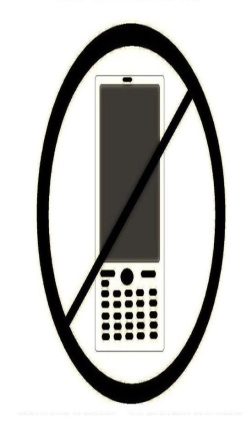 Итак, вы все же решили дать мобильный телефон ребенку в школу. Во избежание  негативных последствий такого решения – важно понять и усвоить «телефонный этикет» в школе. Что это? Это некий свод правил, который обеспечит спокойствие вам, ребенку и его учителям.Приказ о запрете пользования мобильными телефонами во время учебных занятий в МБОУ Верхнекольцовская ООШ размещен здесьВо многих странах на сегодняшний день введены запреты или ограничения на пользование мобильными телефонами в школах. Эти ограничения касаются как учеников, так и учителей. Где-то нельзя даже приносить телефон в школу, где-то требуется отключать его на время уроков. Причем, уровень введения ограничений также различается: от постановлений правительств до приказов конкретного учебного заведения.Причины для данных ограничений также различны: забота о здоровье учеников, поддержание дисциплины на уроках и даже запрет на проведение аудио- и видеозаписей  на территории школ.В России правила пользования мобильными телефонами вводятся на уровне конкретных гимназий/лицеев/школ. Единый нормативный документ отсутствует, поэтому каждое образовательное учреждение занимается «изобретением велосипеда».Изучая различные опыты на данную тему, есть Постановление «О мерах по упорядочению пользования мобильными телефонами в образовательных учреждениях».  В документе описан порядок пользования мобильными телефонами обучающимися и преподавателями  в школах, средне-специальных и  высших учебных заведениях.Этот документ достаточно прост и лаконичен. И главное, содержит все основные моменты которые можно взять за основу личных правил пользования мобильным телефоном в школе.Порядок пользования телефономПодчеркивается, что ответственность за сохранность телефона лежит только на его владельце (родителях).При входе в образовательное учреждение не только каждый обучающийся, но и работник, посетитель и другие лица обязаны полностью отключить звук вызова абонента своего телефона (т.е. перевести его в режим «без звука»).Перед началом учебных занятий и мероприятий (построение, воспитательные часы, праздничные, спортивные и другие мероприятия), обучающиеся обязаны отключить телефон и положить его в портфель, ранец и т.п.Обучающимся строго запрещено вешать телефон на шею, хранить его в нагрудных карманах, в карманах брюк и юбок, а также подключать телефон к электрическим сетям образовательного учреждения для зарядки.Кроме того, запрещено с помощью телефона демонстрировать окружающим видео и фото, пропагандирующие культ насилия, жестокость и порнографию, а также наносить вред имиджу образовательного учреждения, в том числе путем съемки и последующей демонстрации окружающим сцен насилия и вандализма.Во время занятий обучающимся запрещено разговаривать и отправлять SMS-, MMS- и другие виды сообщений, пользоваться услугами GPRS, Bluetooth, интернетом и другими, класть телефон на стол, прослушивать музыку, в том числе через наушники.Также нельзя фотографировать и снимать на видео, пользоваться телефоном в режиме фото- и видеовоспроизведения (играть в игры, просматривать изображения, текст, рисунки, видеозаписи, фотографии), диктофона, калькулятора, календаря, блокнота, записной книжки и т.п.Когда можно пользоваться телефономПользоваться телефоном в образовательном учреждении (звонить, отправлять сообщения, пользоваться Bluetooth, интернетом и другими услугами) обучающимся разрешено между занятиями и мероприятиями только для оперативной связи с родителями или лицами, их заменяющими, близкими родственниками, руководителями или работниками учреждений и только в случаях оправданной и безотлагательной необходимости.При этом для разговора по телефону необходимо выйти из помещений в коридор или в холл и вести диалог тихо и кратко.Пользование телефоном в образовательных учреждениях не ограничивается при возникновении чрезвычайных ситуаций.Преподавателям и другим работникам также запрещено пользоваться телефоном во время учебных занятий. Во внеурочное же время они обязаны максимально ограничивать себя в пользовании телефоном в присутствии обучающихся.Санкции за нарушение правилК обучающимся, нарушившим требования, могут применяться такие меры воздействия, как предупреждение, запись в дневнике, извещение или вызов родителей (или заменяющих их лиц) для проведения разъяснительной беседы.При нарушении правил пользования мобильным телефоном любой педагогический работник образовательного учреждения имеет право изъять телефон у обучающегося, оформить докладную записку о факте нарушения и передать ее вместе с телефоном директору… или их заместителю для последующей передачи родителям…, с предупреждением о факте нарушения.Порядок пользования мобильным телефоном должен ежегодно доводиться до сведения каждого обучающегося и его родителей под роспись…